Ораевская Татьяна Викторовнавоспитатель группы продлённого дняПьеса-сказка «Колобок»(в стихотворной форме по мотивам одноимённой русской народной сказки)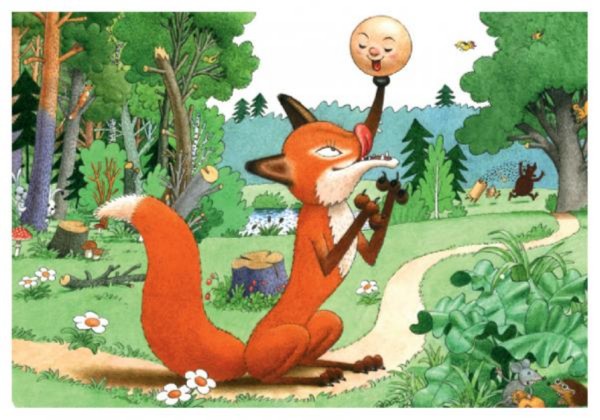 2019Действующие лица:СказительницаСтарикСтарухаКолобокКошкаЗаяцВолкМедведьЛисаКартина ПерваяСказительница:А не рассказать ли вам сказочку про Колобка,Про знакомого всем пирожка?Ну, так слушайте, коли вам любо,Ай, смышлёные, добрые люди.Сказительница:Картина первая – Изба во всём примерная! Жили-были старик со старухой. (Старик проходит с вёдрами и кланяется, старуха - с тазом, ставит его на стул и начинает стирать)Жили долго и ладно по слухам. (Старуха стирает в избе, поёт «Пошла млада за водой» Текст песни - Пошла млада за водойПошла млада за водой
Коромысел золотойЭй, лю, Эй люли,Коромысел золотой.

Коромысел золотой
Ведерки дубовыеЭй, лю, эй люли,Ведерки дубовые.
                                                               
Брошу ведра под гору
Сама в пляску я пойду.Эй, лю, эй люли,сама в пляску я пойду.
Появляется уставший старик, ставит на лавку вёдра. В тон ей подпевает.Старик:  А кто будет печь пирогВкусный сдобный колобок?Эй, лю, эй люли,Вкусный сдобный колобок?                   
Старуха:Из чего я испеку?Где возьму тебе муку?Эй, лю, эй, люли,Где возьму тебе муку? Старик:   По амбару помети,  По сусечкам поскреби. Эй, лю,Эй люли, По сусечкам поскреби.Сказительница:И старуха взялась за делоСо сноровкою, как умела.Враз по коробу поскребла,По сусекам затем помела.Горсти две у неё набралось,И сметанки немного нашлось.Замесила тесто, скатала,В свежем маслице искупала.В печку жаркую отправляла.Как минутка прошла, вынимала.На окошко студить положила,Ненадолго сама отлучилась.Колобку надоело лежать,Захотелось ему убежать.На завалинку прямо скатился,И на травке ей-ей очутился.А с неё прямиком на дорожку,Облизнулась ленивая кошка.Картина ВтораяСказительница: Картина Вторая - Тропинка Лесная  Катится Колобок по дорожке, А навстречу заяц сторожко. Выкатывается Колобок. А навстречу ему Заяц.Заяц:Что я вижу - Колобок.Сейчас съем тебя дружок!
Колобок: Нет, не ешь меня косойКолобок я не простой.Ты послушай, я споюТебе песенку свою.
Сказительница: Заяц уши приподнял, И взаправду услыхалКолобок: Я весёлый  Колобок!У меня румяный бок.
Я по коробу метён,
По сусечкам я скребён,
На сметаночке мешён,
В печку жаркую сажён, 
На окошечке стужён. Я от дедушки ушёл,
 Я от бабушки ушёл,
 От тебя от зайца Не хитро спасаться.Сказительница:  Дальше катится герой,Пред огромною норойОн столкнулся с чьей-то мордойИ услышал голос бодрый.Появляется волкВолк: Что за диво, КолобокПрикатился к нам в лесок.Я как раз сейчас голодныйСъем тебя, пирог холодный.Колобок:  Серый волк меня не кушай, Лучше песню мою слушайСказительница:     И герой тотчас запелТак приятно как умел.Колобок: Я весёлый  Колобок!У меня румяный бок.
Я по коробу метён,
По сусечкам я скребён,
На сметаночке мешён,
В печку жаркую сажён, 
На окошечке стужён.
Я от дедушки ушёл,
Я от бабушки ушёл,
 Укатился я от зайца, Подтвердите, мои братцы! Можешь хоть зубами щёлкать, Не хитро уйти от волка.Сказительница:  Колобок всё дальше в лес,Волк: (трёт глаза в изумленьи)Был, вот здесь, и вдруг исчез.Сказительница: Только волк его и видел.Но герой наш не в обиде.Покатился дальше, глубжеМимо сосен, мимо лужиА навстречу треск и рёв –Мишка тащит в лапах мёд. Уклоняется от пчёл.Медведь: Первый я его нашёл. Сказительница: Но увидев Колобка,Растаращил он глаза,Уронил свой кузовокМедведь: (пытаясь схватить Колобка)Ой, неужто, Колобок,Вкусный, масляный пирог…Дай-ка съем тебя дружок.
Колобок: Где, тебе, друг косолапый,Колобка проворно сцапать.Лучше слушай, я спою Тебе песенку свою.Сказительница:  Колобок вздохнул поглубже,  Мишка наш развесил уши. Колобок: Я весёлый  Колобок!У меня румяный бок.Я по коробу метён,
По сусечкам я скребён,
На сметаночке мешён,
В печку жаркую сажён, 
На окошечке стужён.
Я от дедушки ушёл,
Я от бабушки ушёл,
Укатился я от зайца,Подтвердите, мои братцы! А ещё от волка, Что зубами щёлкал. От тебя уйти полгоря, Ну, медведь, что будешь спорить?Сказительница: Разомлев от песни слишкомСмысл не понял сразу мишка.А как понял в кузовок Угодил тотчас дружок.Загудел пчелиный рой. Мишка поднял рёв такой,  Сказительница:  Что весь лес им огласился. Колобок наш всё катился. Тут лиса ему навстречу Со своею сладкой речью:Лиса: (облизываясь и принюхиваясь к Колобку)Здравствуй, кругленький, пригожийИ на солнышко похожий.Очень лакомый кусочек,
 Мой душистый Колобочек.

Сказительница: У героя от похвалЗакружилась голова.Песню гордо он запелТак приятно как умел. А лиса всё кружит, кружит, Ей подкрасться ближе нужно.. Колобок: (радостно)  Я весёлый  Колобок!У меня румяный бок.
Я по коробу метён, По сусечкам я скребён, На сметаночке мешён,
 В печку жаркую сажён, 
 На окошечке стужён.
 Я от дедушки ушёл,
 Я от бабушки ушёл,
 Укатился я от зайца, Подтвердите, мои братцы! А ещё от волка, Что зубами щёлкал. От медведя скрылся ловко. От тебя лиса плутовка Не хитро теперь уйти.Лиса: (притворяясь)Колобочек, погоди!  Песня славная твоя, Да, беда, голубчик, я  Так стара, что плохо слышу, Сядь-ка к мордочке поближе. И пропой ещё разочек.    Твой медовый голосочек    Так приятен для меня     Я почти твоя родня…
 Сказительница: Колобок и рад стараться. Что лисы теперь пугаться. Раз кума его хвалит, Страхи прочь, бояться стыд. Сел под самый её носик,  А лиса:Лиса: Ой, просим, просим Колобок: Я весёлый  Колобок!У меня румяный бок…Лиса «сцапала» Колобка, продолжающего петь, закружилась с ним и они удалились за сцену. Там голос Колобка оборвался.

 Сказительница:  Картина третья дальше бы случилась,  Да на беду лиса героя проглотила!